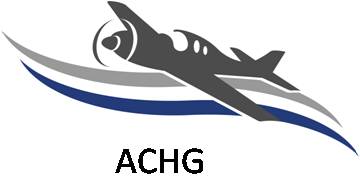 Nom : Prénom :Je confirme ma réinscription pour l’année 2023 comme suit : Cotisation Aéroclub > 21 ans :			190 €			Cotisation Aéroclub < 21 ans) :			 95 €			Cotisation GALE :					   8 €			Assurance FFA 2023 sans Info-Pilote :	 	  89 €			Assurance FFA 2023 avec Info-Pilote :		136€			TOTAL : 						_________€ Cette réinscription sera effectuée par prélèvement sur le compte pilote qui devra être créditeur.Si nécessaire veuillez cocher la case suivante.Je refuse que mon image figure sur toutes publications numériques du club				Date : 									SignatureRéinscription 2024